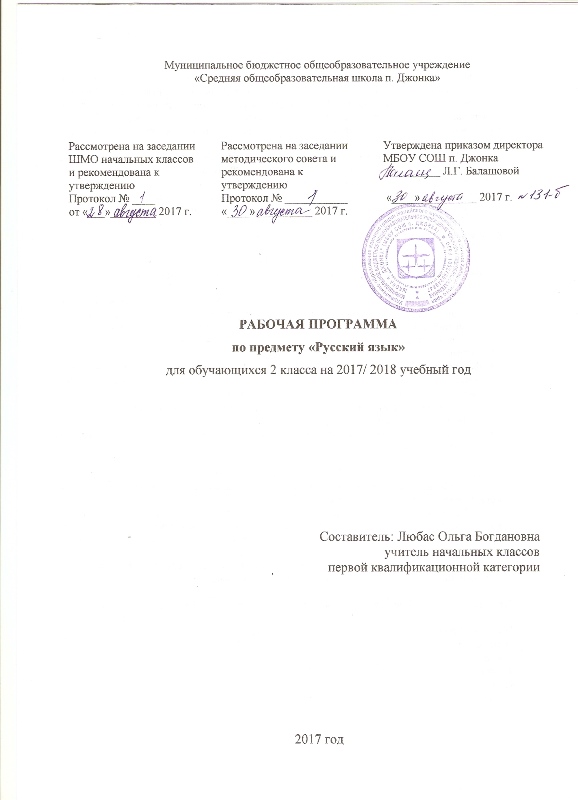 Пояснительная запискаРабочая программа по русскому языку для обучающихся 2 общеобразовательного класса Муниципального бюджетного общеобразовательного учреждения «Средняя общеобразовательная школа п. Джонка» составлена в соответствии с требованиями федерального компонента государственного образовательного   стандарта 2004 г., Примерной программой   начального общего образования, авторской программы Л.Ф. Климанова, Т.В. Бабушкина «Русский язык. 1-4 классы». УМК «Русский язык» 2 класс. Учебник для общеобразовательных организаций с приложением на электронном носителе. В 2 ч./ Л.Ф. Климанова, С.Г. Макеева – М.: Просвещение, 2012. (Перспектива), Положения «О структуре, порядке разработки и утверждения рабочих программ учебных курсов, предметов, дисциплин (модулей), программ дополнительного образования» МБОУ СОШ п. Джонка.  Данная программа составлена с учётом преемственности с программой дошкольного образования; уровень подготовки учащихся базовый.Цели:1) познавательная (ознакомление с основными положениями науки о языке и формирование на этой основе знаково-символического восприятия и логического мышления учащихся);2) социокультурная (формирование коммуникативной компетенции учащихся: развитие устной и письменной речи, монологической и диалогической речи, а также навыков грамотного, безошибочного письма как показателя общей культуры человека).Для достижения поставленных целей изучения русского языка в начальной школе необходимо решение следующих практических задач:формировать представление о языке как о жизненно важном средстве общения, которое предоставляет учащимся широкие возможности для выражения собственных мыслей в общении с другими людьми и для познания окружающего мира; развивать интерес к изучению русского языка, воспитывать чувство любви и уважения к языку как величайшей культурной ценности народа;развивать творческие способности детей, их стремление к созданию собственных текстов различной стилистической направленности.Место предмета в учебном планеУчебный план начального уровня образования МБОУ СОШ п. Джонка ориентирован на 34 учебных недели.На изучение русского языка во 2 классе отводится 5 часов в неделю, 170 часов в год, из них на изучение программного материала 140 часов, проверочные работы 16 часов, диктанты 9 часов, контрольное списывание 4 часа, обучающее изложение 2 часа, сочинение – 1 час.Для отслеживания результатов обучения используются следующие виды контроля: текущий, промежуточный (четверть, полугодие), итоговый.Формы организации работы(лекция, коллективная работа, индивидуальная работа, работа в парах, работа в группах, игра, беседа).Основные виды деятельности(мини-сочинение, презентация, заполнение таблицы, кроссворда, отгадывание загадок, работа с электронным приложением к учебнику).ТЕМАТИЧЕСКОЕ ПЛАНИРОВАНИЕ2 классСодержание учебного материала2 класс (170 часов)Мир общения. (20 ч. )  Мир общения. Собеседники. История письма Письменная речь Условия письменного сообщения. Слово, предложение и текст в речевом общении. Слова с непроверяемым написанием. Слово и предложение. Слово и предложение. Повествовательные, вопросительные и побудительные предложения. Восклицательные и невосклицательные предложения Основные свойства текста Последовательность предложений в тексте. Типы текстов. Главный помощник в общении – родной язык. Богатства языка.  Выяснение различий между словом и предложением Звуки и буквы. Слог. Ударение. (65ч.) Гласные и согласные звуки и буквы. Правописание безударных гласных, парных согласных. Общение людей. Звук [й’] и буква Й. Перенос слов с буквой Й в середине слова. Звук [э] и буква Э. Твёрдые и мягкие согласные звуки. Обозначение твёрдых и мягких звуков на письме. Волшебный мягкий знак. Перенос слов с мягким знаком. Обозначение мягкости согласных с помощью букв Е, Ё, Ю, Я, И. Обозначение мягких согласных звуков на письме. Шипящие согласные звуки. Правописание буквосочетаний ЧА-ЩА, ЧУ-ЩУ. Правописание буквосочетаний ЧК, ЧН, ЩН. Правила деления слов на слоги. Слог. Перенос слов. Ударение. Ударный слог. Безударные гласные звуки. Обозначение их на письме. Родственные слова. Смысловая связь в родственных словах. Правописание безударных гласных. Написание непроверяемых безударных гласных. Правописание слов с двумя безударными гласными. Слова с удвоенными согласными. Правила переноса слов с удвоенными согласными. Правописание слов с удвоенными согласными. Непроизносимые согласные. Разделительный мягкий   знак. Две функции мягкого знака в словах. Разделительный мягкий знак и мягкий знак как показатель мягкости согласного. Разделительный мягкий и твёрдый знаки. Слово и его значение (20 ч.) Что рассказало слово. Понятийное (обобщающее) значение слова. Правописание имён собственных. Имена собственные и нарицательные. Слова с несколькими значениями. Многозначные слова. Роль слов с переносным значением. Слова похожие, но разные (омонимы). Слова, близкие по значению (синонимы). Использование синонимов в речи. Роль слов-синонимов в речи. Слова, противоположные по значению (антонимы). Устойчивые сочетания слов. Тематические группы слов. Состав слова (16 ч.)  Как собрать и разобрать слово. Морфемный состав слова. Корень – главная часть слова. Однокоренные слова. Правописание однокоренных слов. Правописание безударных гласных звуков в корне слова. Приставка. Употребление разделительного твёрдого знака. Разделительные твёрдый и мягкий знаки. Суффикс. Роль суффиксов в речи. Окончание. Состав слова (обобщение знаний). Части речи (31 ч.)  Что такое части речи. Части речи. Общие признаки слов. Имя существительное. Собственные и нарицательные имена существительные. Правописание собственных имён существительных. Употребление заглавной буквы в именах собственных. Категория числа имени существительного. Имена существительные с вариативными окончаниями в родительном падеже множественного числа. Глагол. Тематические группы глаголов. Изменение глаголов по числам. Глаголы и нормы речевого этикета. Изменение глаголов по временам. Роль глагола в образовании предложения. Имя прилагательное. Роль имён прилагательных в речи. Число имени прилагательного. Имена прилагательные тематических групп. Части речи (обобщение знаний). Предлог. Правописание предлогов. Способы разграничения предлога и приставки. Литературные нормы употребления предлогов в речи.Предложение. Текст (15 ч.)   Предложение. Главные члены предложения. Второстепенные члены предложения. Распространённое и нераспространенное предложения. Связь и оформление предложений в тексте. Типы текстов.Планируемые результаты2 классРазвитие речи. Речевое общение.Обучающийся научится:ориентироваться в ситуации общения, использовать правила речевого этикета (в групповых формах работы и других видах сотрудничества);различать устные и письменные формы общения;составлять рассказ о себе и своей семье по заданному алгоритму;составлять предложение на заданную тему, правильно оформлять его на письме и в устной речи;понимать важность слова для точного называния предметов и явлений;понимать необходимость осознания значения слова и его написания;называть основные языковые единицы (звуки, буквы, слова, предложения, текст);писать изложение текста из 40-55 слов по составленному плану.ЛексикаОбучающийся научится:формировать ценностное отношение к слову;расширять свой лексический запас словами разных тематических групп;формировать представление о слове как двусторонней языковой единице, имеющей материальную форму (звучание или написание) и значение;составлять двусторонние модели слов;формировать представление о понятийном (обобщающем) значении слова;понимать различие в функциях имён собственных и нарицательных.Фонетика, графика, орфография 	Обучающийся научится:понимать преимущества звуко-буквенного письма;осознавать необходимость знания букв для передачи устной речи на письме; использовать знания алфавита;понимать, какова роль гласных и согласных звуков в различении слов;систематизировать знания о звуках и буквах русского языка, понимать различие между звуками и буквами;находить и объяснять расхождения в количестве звуков и букв в слове;передавать на письме мягкость и твёрдость согласных звуков (обозначать мягкость согласных звуков на письме с помощью мягкого знака (ь) и букв е, ё, ю, я, и, твёрдость – с помощью букв а, о, у, э, ы);разграничивать две функции букв е, ё, ю, я, и: обозначение мягкости согласных звуков либо обозначение двух звуков;правилам деления слов на слоги, определять количество слогов в слове;находить ударный слог в слове, понимать смыслоразличительную функцию ударения;понимать различия между звонкими и глухими согласными звуками; понимать, почему парные звонкие и глухие согласные в конце слова являются орфограммой;понимать отличие алгоритма объяснения проверяемого и непроверяемого написания букв безударных гласных звуков и парных по звонкости-глухости согласных;верно писать буквосочетания жи-ши, ча-ща, чу-щу, чк, чн, щн, понимать, почему они носят традиционный характер и являются орфограммами;переносить слова по слогам в соответствии с правилами;правильно писать слова с непроизносимыми согласными;использовать мягкий знак (ь) в качестве разделительного и как показатель мягкости согласных звуков;употреблять при написании слов разделительный твёрдый (ъ) и мягкий (ь) знаки, объяснять разницу в употреблении разделительных твёрдого и мягкого знаков (ъ,ь).Состав слова (морфемика)Обучающийся научится:называть части слова;выделять корень в родственных словах с опорой на смысловую связь однокоренных слов и на общность написания корней;разграничивать однокоренные слова и слова с омонимичными корнями;выделять приставку в слове, определять значение, которое привносят в слово приставки;различать предлоги и приставки;находить суффикс в слове, определять значение, которое придаёт слову суффикс, и его роль в образовании новых слов;правильно употреблять окончание в устной и письменной речи (простейшие случаи ударного окончания);объяснять роль окончания для связи слов в предложении и словосочетании.МОРФОЛОГИЯОбучающийся научится:определять части речи по обобщённому значению предметности, действия, признака и по вопросам;понимать роль использования слов каждой части речи в произведениях словесного творчества.Имя существительное Обучающийся научится:находить имена существительные в предложении по вопросу и общему значению предметности;определять различия между одушевленными и неодушевлёнными, собственными и нарицательными существительными;осознанно употреблять заглавную букву при написании имён собственных, обобщать все известные способы употребления заглавной буквы;определять число имён существительных.Глагол Обучающийся научится:находить глаголы в предложении по вопросу и общему значению действия;определять число глаголов.Имя прилагательное Обучающийся научится:находить в предложении имена прилагательные по их основному грамматическому значению и по вопросу;определять связь имени прилагательного с именем существительным при их употреблении в единственном или множественном числе;классифицировать имена прилагательные на основе различия в их значении.СИНТАКСИСПредложение Обучающийся научится:выделять предложения из связного текста, правильно оформлять его на письме;определять тип предложения по цели высказывания и по интонации.Текст Обучающийся научится:озаглавливать текст;определять тему и главную мысль текста.Четверть 1 четверть 2 четверть 3 четверть 4 четвертьУчебный годФормы контроляКоличествоКоличествоКоличествоКоличествоКоличествоПроверочная работа465318Диктант  12429Контрольное списывание11114№п/пРазделКоличество часов1Мир общения.20Собеседники.4Слово, предложение и текст в речевом общении.12Главный помощник в общении – родной язык.42Звуки и буквы. Слог. Ударение.65Гласные и согласные звуки. Обозначение их буквами.7Звук {й} и буква й.2Звук [э] и буква Э.1Твёрдые и мягкие согласные звуки. Их обозначение на письме.7Шипящие согласные звуки. Буквосочетания жи-ши, ча-ща, чу-щу, чк, чн, щн.7Слог. Перенос слов.3Ударение. Ударный слог.3Безударные гласные звуки. Их обозначение на письме. Правописание слов с непроверяемыми.10 + 1Звонкие и глухие согласные звуки. Их обозначение на письме.9Слова с удвоенными согласными.3Непроизносимые согласные.3Разделительный мягкий и твёрдый знаки (ь, ъ).7 + 23Слово и его значение.20Что рассказало слово.4Имена собственные и нарицательные.3Слова с несколькими значениями.2Слова, похожие по звучанию и написанию, но разные по значению (омонимы).1Слова, близкие по значению (синонимы).3Слова, противоположные по значению (антонимы).2Устойчивые сочетания слов.1Тематические группы слов.2+24Состав слова.16Как собрать и разобрать слово.2Корень – главная часть слова. Однокоренные (родственные) слова.6Приставка.3Суффикс.2Окончание.1+25Части речи.31Что такое части речи.3Имя существительное.8Глагол.6Имя прилагательное.7Предлог.5+26Предложение. Текст.14Предложение. Текс.12+27Повторение изученного за год.4                                                                          ИТОГО ЗА ГОД:                                                                          ИТОГО ЗА ГОД:170 ЧАСОВ